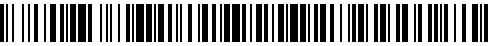 17535/A/2020-ISST Čj.: Kupní smlouvaDodávka výpočetní techniky  (dále jen „Smlouva“)uzavřená dle ustanovení §  násl. zákona č. 89/2012 Sb., občanského zákoníku (dále jen „Občanský zákoník“) a v souladu se zákonem č. 134/2016 Sb., o zadávání veřejných zakázek, ve znění pozdějších předpisů (dále jen „ZZVZ“),č.j. XXXXXČeská republika – Úřad pro zastupování státu ve věcech majetkovýchorganizační složka státu zřízená zákonem č. 201/2002 Sb., o Úřadu pro zastupování státu ve věcech majetkových, ve znění pozdějších předpisůza který právně jedná: Bc. Josef Listík, náměstek pro Informatiku a projektové řízení, na základě Příkazu č. 6/2019, v platném zněníIČO:  697 97 111bankovní spojení:  Česká národní banka, číslo účtu: 4827021/0710ID datové schránky:  96vaa2e(dále jen „Kupující“)[bude vyplněno odlišně za jednotlivé pověřující zadavatele]anázev právnické osoby (včetně označení právní formy)/ jméno člověkase sídlem:zapsaný/á v obchodním rejstříku pod spisovou značkou [•]vedenou u [• soudu v •] zastoupená:[jméno], [funkce]IČO:DIČ:bankovní spojení: [Banka], [číslo účtu] ID datové schránky: (dále jen „Prodávající“)(Kupující a Prodávající společně dále též jen jako „Smluvní strany“ a jednotlivě jako „Smluvní strana“).Předmět SmlouvyProdávající prohlašuje, že je, nebo včas bude výlučným vlastníkem dále specifikovaných movitých věcí (dále jen „Předmět koupě“). Prodávající se zavazuje, že Kupujícímu odevzdá Předmět koupě a převede na Kupujícího vlastnické právo k němu.Kupující se zavazuje Předmět koupě převzít a zaplatit za něj kupní cenu dále Smluvními stranami sjednanou.Předmět koupěPředmět koupě tvoří následující movité věci (části Předmětu koupě):L3 Switch  (bude doplněn název výrobku dle nabídky vybraného dodavatele) dle technické specifikace uvedené v Příloze č. 1 této Smlouvy (dále jen „Příloha č. 1“) v množství 4 ks,Příslušenství  v množství a provedení dle technické specifikace uvedené v Příloze č. 1 této Smlouvy.vše včetně dopravy do Místa plnění.Prodávající závazně prohlašuje, že Předmět koupě odpovídá požadavkům uvedeným v zadávacích podmínkách k veřejné zakázce „Dynamický nákupní systém na prostředky ICT v resortu Ministerstva financí – Výzva 7-2020“ (dále jen „veřejná zakázka“).Způsob plněníPředmět koupě je Prodávající povinen předat v Místě plnění, kterým je sídlo Kupujícího na adrese Rašínovo nábřeží 390/44, 128 00 Praha 2, 5. patro - serverovna, a to ve lhůtě 3 týdnů ode dne následujícího po dni nabytí účinnosti Smlouvy, v čase od 7.00 hod do 16.00 hod.Prodávající včas dohodne s Kupujícím datum a čas předání Předmětu koupě. Nedohodnou-li se Smluvní strany na oboustranně vyhovujícím datu a čase předání, platí, že Předmět koupě bude předán v Místě plnění poslední den lhůty v 15.00 hod.Cena a platební podmínkySmluvní strany si ujednaly, že celková kupní cena za Předmět koupě (dále jen „Kupní cena“) činí částku (bude doplněno dle tabulky v následujícím odstavci) Kč nezvýšenou o částku odpovídající dani z přidané hodnoty platné ke dni uskutečnění zdanitelného plnění. Kupní cena uvedená v odst. 1) tohoto článku se skládá z následujících dílčích cen: Výše uvedené dílčí ceny jsou sjednány dohodou Smluvních stran podle zákona č. 526/1990 Sb., o cenách, ve znění pozdějších předpisů, a jsou cenami maximálními a nepřekročitelnými, které zahrnují veškeré náklady spojené s realizací jednotlivých částí Předmětu koupě včetně nákladů souvisejících s případnými celními poplatky, dopravou do Místa plnění apod.K dílčí ceně za Předmět koupě bude v případě, že je Prodávající ke dni podání nabídky plátcem DPH, připočítána DPH dle sazby daně platné ke dni uskutečnění zdanitelného plnění.Předmět koupě bude uhrazen na základě jedné faktury, kterou Prodávající vystaví po předání Předmětu koupě Kupujícímu. Fakturu doručí Prodávající Kupujícímu do 5 pracovních dnů od předání Předmětu koupě. Přílohou faktury bude kopie dodacího listu na Předmět koupě, který bude potvrzen Kupujícím.Faktura bude obsahovat náležitosti obchodní listiny dle § 435 Občanského zákoníku a v případě, že jde o daňový doklad, také náležitosti dle zákona č. 235/2004 Sb., o dani z přidané hodnoty, ve znění pozdějších předpisů (dále jen „ZDPH“). Faktura musí dále obsahovat:identifikaci Předmětu koupě podle Smlouvy;uvedení dílčích cen; zakázkové číslo Smlouvy, které slouží jako identifikátor platby;úplné bankovní spojení Prodávajícího.Splatnost řádně vystavené faktury činí 30 kalendářních dnů ode dne doručení Kupujícímu na adresu uvedenou v záhlaví této Smlouvy u Kupujícího, nebo do datové schránky Kupujícího. Zaplacením s rozumí den odeslání fakturované částky na účet Prodávajícího.Kupující má právo fakturu Prodávajícímu před uplynutím lhůty splatnosti vrátit, aniž by došlo k prodlení s její úhradou, obsahuje-li nesprávné náležitosti nebo údaje, chybí-li na faktuře některá z náležitostí nebo údajů nebo chybí-li kopie dodacího listu. Ode dne doručení opravené faktury běží Kupujícímu nová lhůta splatnosti v délce 30 kalendářních dnů.V případě, že Prodávající je plátcem DPH registrovaným v České republice, uplatní se a jsou pro něj závazná ujednání následujících odstavců 10 až 13 tohoto článku.Prodávající je povinen bezprostředně, nejpozději do 2 (slovy: dvou) pracovních dnů od zjištění insolvence, popř. od vydání rozhodnutí správce daně, že je Prodávající nespolehlivým plátcem dle § 106a ZDPH, oznámit takovou skutečnost prokazatelně Kupujícímu, příjemci zdanitelného plnění. Porušení této povinnosti je Smluvními stranami považováno za podstatné porušení této Smlouvy.Prodávající se zavazuje, že bankovní účet jím určený pro zaplacení jakéhokoliv závazku Kupujícího na základě této smlouvy bude od data podpisu této smlouvy do ukončení její platnosti zveřejněn způsobem umožňující dálkový přístup ve smyslu § 98 ZDPH, v opačném případě je Prodávající povinen sdělit Kupujícímu jiný bankovní účet řádně zveřejněný ve smyslu § 98 ZDPH. Pokud bude Prodávající označen správcem daně za nespolehlivého plátce ve smyslu § 106a ZDPH, zavazuje se zároveň o této skutečnosti neprodleně informovat Kupujícího spolu s uvedením data, kdy tato skutečnost nastala.Pokud Kupujícímu vznikne podle § 109 ZDPH ručení za nezaplacenou DPH z přijatého zdanitelného plnění od Prodávajícího, nebo se Kupující důvodně domnívá, že tyto skutečnosti nastaly nebo mohly nastat, má Kupující právo bez souhlasu prodávajícího uplatnit postup zvláštního zajištění daně, tzn., že je Kupující oprávněn odvést částku DPH podle faktury – daňového dokladu vystavené Prodávajícím přímo příslušnému finančnímu úřadu, a to v návaznosti na § 109 a § 109a ZDPH. Úhradou DPH na účet finančního úřadu se pohledávka Prodávajícího vůči Kupujícímu v částce uhrazené DPH považuje bez ohledu na další ustanovení smlouvy za uhrazenou. Zároveň je Kupující povinen Prodávajícího o takové úhradě bezprostředně po jejím uskutečnění písemně informovat.14) Podmínkou pro zaplacení ceny předmětu koupě Kupujícím je stanovení výdajů Ministerstvem financí na financování projektu ve smyslu § 5 odst. 1 písm. d) vyhlášky č. 560/2006 Sb., o účasti státního rozpočtu na financování programů reprodukce majetku, ve znění pozdějších předpisů (dále jen „výdaje“). V případě, že ke dni splatnosti faktur nebudou Ministerstvem financí výdaje stanoveny, Kupující o této skutečnosti Prodávajícího neprodleně písemně vyrozumí a lhůta splatnosti faktur se automaticky prodlužuje tak, že faktury budou splatné do 7 kalendářních dnů ode dne stanovení výdajů. V takovém případě se nejedná o prodlení. Doklad o stanovení výdajů zašle Kupující Prodávajícímu bezprostředně poté, kdy mu bude tato skutečnost Ministerstvem financí oznámena. Práva a povinnosti Smluvních stranPovinnosti KupujícíhoKupující dohodne s Prodávajícím rozsah oprávnění Prodávajícího ke vstupu a vjezdu do objektu na adrese, kde má být předán Předmět koupě.Kupující se zavazuje vytvořit podmínky pro řádné a bezpečné předání Předmětu koupě a poskytnout potřebnou součinnost, kterou lze po něm spravedlivě požadovat při řešení všech záležitostí související s předáním Předmětu koupě. Kupující se zavazuje zkontrolovat soulad dodacího listu se skutečně dodaným Předmětem koupě a v případě jakýchkoliv nesrovnalostí uvést všechny výhrady ohledně předávaného Předmětu koupě do dodacího listu. Kupující je dále povinen dodací list podepsat. Nejsou-li na dodacím listu uvedeny žádné výhrady, má se za to, že Kupující Předmět koupě přejímá bez výhrad.Kupující se zavazuje zaplatit včas Kupní cenu.Povinnosti ProdávajícíhoProdávající se zavazuje včas předat Kupujícímu Předmět koupě a převést k Předmětu koupě vlastnické právo na Kupujícího.Prodávající při odevzdání Předmětu koupě předloží Kupujícímu dodací list ve dvou vyhotoveních. Dodací list bude obsahovat především označení Kupujícího a Prodávajícího, přesný popis Předmětu koupě, počet předávaných kusů (tzn. 1 předávaný kus zahrnuje i veškeré jeho příslušenství dle Přílohy č. 1 informaci o tom, zda Prodávající předal Předmět koupě řádně a včas a dále předepsaná jména Kontaktních  osob Smluvních stran. Obsah dodacího listu bude potvrzen čitelnými vlastnoručními podpisy Kontaktních osob obou Smluvních stran.Prodávající je ve smyslu ustanovení § 2 písm. e) zákona č. 320/2001 Sb., o finanční kontrole ve veřejné správě a o změně některých zákonů (zákon o finanční kontrole), ve znění pozdějších předpisů (dále „ZFK“), osobou povinnou spolupůsobit při výkonu finanční kontroly prováděné v souvislosti s úhradou zboží nebo služeb z veřejných výdajů nebo z veřejné finanční podpory, tj. Prodávající je povinen podle § 13 ZFK poskytnout požadované informace a dokumentaci kontrolním orgánům (Řídicímu orgánu Operačního programu Technická pomoc Ministerstva pro místní rozvoj ČR, Ministerstvu financí ČR, Evropské komisi, Evropskému účetnímu dvoru, Evropskému úřadu pro boj proti podvodům, Nejvyššímu kontrolnímu úřadu, příslušnému finančnímu úřadu a dalším oprávněným orgánům) a vytvořit kontrolním orgánům podmínky k provedení kontroly vztahující se k předmětné veřejné zakázce a poskytnout jim součinnost.Prodávající je povinen uchovávat veškeré originální dokumenty související s realizací veřejné zakázky po dobu uvedenou v závazných právních předpisech upravujících oblast zadávání veřejných zakázek, nejméně však po dobu 10 let od finančního ukončení projektu, zároveň minimálně do roku 2029. Po tuto dobu je Prodávající povinen umožnit osobám oprávněným k výkonu kontroly projektů provést kontrolu dokladů souvisejících s realizací veřejné zakázky.Vlastnické právoVlastnické právo k Předmětu koupě se převádí jeho předáním Kupujícímu, tj. podpisem dodacího listu Kontaktními osobami obou Smluvních stran, kterým zároveň přechází na Kupujícího i nebezpečí škody na Předmětu koupě. Smlouvy. Práva duševního vlastnictvíCena Předmětu koupě zahrnuje i případnou odměnu za poskytnutí licence k užití Předmětu koupě a jeho příslušenství.Odpovědnost za vady  Prodávající prohlašuje, že Předmět koupě, nebo jeho část nemá žádné vady. Prodávající prohlašuje, že jakékoliv plnění dle této Smlouvy je bez právních vad, zejména že není a nebude zatíženo žádnými právy třetích osob, z nichž by pro Kupujícího vyplynul jakýkoliv finanční nebo jiný závazek ve prospěch třetí strany. V případě, že bude toto oznámení nepravdivé, je Prodávající v plném rozsahu odpovědný za případné následky takového jednání, přičemž právo Kupujícího na případnou náhradu škody a smluvní pokutu zůstává nedotčeno.Smluvní strany si ujednaly záruku za jakost ve smyslu §  násl. Občanského zákoníku v délce 60 měsíců ode dne převzetí Předmětu koupě (není-li v Příloze č. 1 Smlouvy stanoveno jinak).Kupující je oprávněn uplatnit vady u Prodávajícího kdykoliv během záruční doby bez ohledu na to, kdy Kupující takové vady zjistil nebo mohl zjistit. Pro vyloučení pochybností se sjednává, že převzetím Předmětu koupě není dotčeno právo Kupujícího uplatňovat práva z vad, které byly zjistitelné, ale nebyly zjištěny při převzetí.Prodávající se zavazuje po dobu trvání záruky bezplatně odstranit vady Předmětu koupě, které se vyskytly po jeho předání, a to maximálně do 24 hodin od prokazatelného nahlášení vady Kontaktní osobě Prodávajícího, v pracovní dny (next business day) v pracovní době Kupujícího. Pracovní doba se pro účely této Smlouvy stanovuje od 8,00 hod. do 16,00 hod. v pracovní dny. Prokazatelným nahlášením se pro účely této Smlouvy stanovuje e-mailová zpráva  zaslaná na adresu, uvedenou v odst. 6 tohoto článku.Vada bude nahlášena prostřednictvím Kontaktní osoby v pracovní době Kupujícího ústně na tel. č. (bude doplněno) a nejpozději bezprostředně poté i písemně prostřednictvím e-mailové zprávy zaslané na adresu (bude doplněno). Vadu lze nahlásit prostřednictvím Kontaktní osoby i po pracovní době Kupujícího, a to pouze písemně prostřednictvím e-mailové zprávy zaslané na adresu (bude doplněno). Pro vadu nahlášenou po pracovní době je rozhodným časem prokazujícím nahlášení vady považován čas v 8,00 hod. následujícího pracovního dne po dni nahlášení.  V případě neodstranitelné vady Předmětu koupě bude tento vadný kus Předmětu koupě nahrazen kusem novým, a to do 5 pracovních dní od prokazatelného nahlášení vady způsobem dle tohoto článku. U reklamovaného Předmětu koupě, který byl vyměněn za bezvadný, běží nová záruční doba ode dne předání Kupujícímu, v délce dle bodu 3. tohoto článku.V případě prodlení Prodávajícího s plněním práv Kupujícího z vad Předmětu koupě je Prodávající povinen uhradit Kupujícímu nad rámec účelně vynaložených nákladů smluvní pokutu uvedenou v článku XI. odst. 2 této Smlouvy. MlčenlivostSmluvní strany se zavazují zachovávat mlčenlivost, podniknout všechny nezbytné kroky k zabezpečení a nezpřístupnit třetím osobám diskrétní informace (dále jen „Diskrétní informace“). Za Diskrétní informace se považují veškeré následující informace:veškeré informace poskytnuté Kupujícím Prodávajícímu v souvislosti s plněním této Smlouvy (pokud nejsou výslovně obsaženy ve znění Smlouvy uveřejňovaném dle čl. XIII. odst. 5 této Smlouvy);informace, na která se vztahuje zákonem uložená povinnost mlčenlivosti;veškeré další informace, které budou Kupujícím označeny jako důvěrné. Povinnost zachovávat mlčenlivost, uvedená v předchozím odstavci, se nevztahuje na informace:které je Kupující povinen poskytnout třetím osobám podle zákona č. 106/1999 Sb., o svobodném přístupu k informacím, ve znění pozdějších předpisů;jejichž sdělení vyžaduje jiný právní předpis;které jsou nebo se stanou všeobecně a veřejně přístupnými jinak než porušením právních povinností ze strany některé ze Smluvních stran;u nichž je Prodávající schopen prokázat, že mu byly známy ještě před přijetím těchto informací od Kupujícího, avšak pouze za podmínky, že se na tyto informace nevztahuje povinnost mlčenlivosti z jiných důvodů;které budou Prodávajícímu po uzavření této Smlouvy sděleny bez závazku mlčenlivosti třetí stranou, jež rovněž není ve vztahu k těmto informacím nijak vázána.Jako s Diskrétními musí být nakládáno také s informacemi, které splňují podmínky uvedené v odst. 1 tohoto článku, i když byly získané náhodně nebo bez vědomí Kupujícího, a dále s veškerými informacemi získanými od jakékoliv třetí strany, pokud se týkají Kupujícího či plnění této Smlouvy.Prodávající se zavazuje, že Diskrétní informace užije pouze za účelem plnění této Smlouvy. K jinému použití je třeba předchozí písemné svolení Kupujícího.Prodávající je povinen svého případného poddodavatele zavázat povinností mlčenlivosti a respektováním práv Kupujícího nejméně ve stejném rozsahu, v jakém je v tomto smluvním vztahu zavázán sám.Povinnost zachování mlčenlivosti trvá i po ukončení smluvního vztahu po dobu 5 let od skončení záruční doby.Odpovědnost za škoduKupující odpovídá za každé zaviněné porušení smluvní povinnosti.Škodu hradí škůdce v penězích, nežádá-li poškozený uvedení do předešlého stavu.Náhrada škody je splatná ve lhůtě 30 kalendářních dnů od doručení písemné výzvy oprávněné Smluvní strany Smluvní straně povinné z náhrady škody.SankceV případě prodlení Prodávajícího se lhůtou dodání Předmětu koupě, dle čl. III bod 1., má Kupující právo uplatnit vůči Prodávajícímu smluvní pokutu ve výši 0,25 % (slovy: dvacet pět setin procenta) z Kupní ceny za nedodaný Předmět koupě, a to za každý započatý den prodlení.V případě prodlení Prodávajícího se lhůtou pro odstranění vady, dle čl. VIII bod 5., vyplývající z této Smlouvy má Kupující právo uplatnit vůči Prodávajícímu smluvní pokutu ve výši 1 % z Kupní ceny Předmětu koupě s neodstraněnou vadou za každý započatý den prodlení.V případě prodlení Prodávajícího se lhůtou pro nahrazení vadného Předmětu koupě novým dle čl. VIII bod 7., má Kupující právo uplatnit vůči Prodávajícímu smluvní pokutu ve výši 1 % z Kupní ceny Předmětu koupě s neodstranitelnou vadou za každý započatý den prodlení.Při prodlení Kupujícího se zaplacením řádně vystavené faktury je Prodávající oprávněn požadovat zaplacení úroku z prodlení z neuhrazené části faktury ve výši stanovené právními předpisy. V případě, že některá ze Smluvních stran poruší některou z povinností mlčenlivosti dle čl. IX. této Smlouvy, je druhá Smluvní strana oprávněna požadovat smluvní pokutu ve výši 10.000,-Kč (slovy: deset tisíc korun českých), a to za každý jednotlivý případ porušení.Smluvní sankce jsou splatné ve lhůtě 7 kalendářních dnů od doručení písemné výzvy oprávněné Smluvní strany Smluvní straně povinné ze smluvní sankce.Ujednáním o smluvní pokutě není dotčeno právo poškozené Smluvní strany domáhat se náhrady škody v plné výši.  Smluvní strany výslovně vylučují použití ustanovení § 2050 Občanského zákoníku.Smluvní strany se dohodly na vyloučení aplikace § 1806 Občanského zákoníku.Ukončení SmlouvySmlouva může být ukončena dohodou Smluvních stran.Kupující je oprávněn od smlouvy odstoupit v následujících případech:bude rozhodnuto o likvidaci Prodávajícího;Prodávající podá insolvenční návrh ohledně své osoby, bude rozhodnuto o úpadku Prodávajícího nebo bude ve vztahu k Prodávajícímu vydáno jiné rozhodnutí s obdobnými účinky;Prodávající bude pravomocně odsouzen za úmyslný majetkový nebo hospodářský trestný čin.Prodávající je oprávněn od této Smlouvy odstoupit v případě, že Kupující neuhradí Kupní cenu ani v dodatečně poskytnuté přiměřené lhůtě.Smluvní strany jsou vždy oprávněny od této Smlouvy odstoupit, nastanou-li okolnosti předvídané ustanovením § 2002 Občanského zákoníku. Za podstatné porušení Smlouvy Prodávajícím ve smyslu § 2002 Občanského zákoníku se považuje zejména:prodlení Prodávajícího s dodáním Předmětu koupě o více než 30 kalendářních dní po termínu plnění;porušení povinnosti Prodávajícího odstranit vady Předmětu koupě ve lhůtě 30 kalendářních dní ode dne  jejich oznámení Kupujícím;vícečetné porušování smluvních či jiných právních povinností v souvislosti s plněním Smlouvy; jakékoliv porušení povinností Prodávajícího, které nebude odstraněno či napraveno ani do 30 kalendářních dní od porušení povinnosti, je-li náprava možná.Za podstatné porušení Smlouvy Kupujícím ve smyslu § 2002 Občanského zákoníku se považuje zejména prodlení Kupujícího s úhradou faktury o více než 60 kalendářních dní.Odstoupením od této Smlouvy se závazek touto Smlouvou založený ruší od počátku a Smluvní strany si jsou povinny vrátit vše, co si plnily, a to bez zbytečného odkladu, nejpozději však do 30 dnů od doručení oznámení odstupující Smluvní strany o odstoupení od této Smlouvy druhé Smluvní straně..Kupující může od Smlouvy odstoupit také pouze ohledně nesplněného zbytku plnění, plnil-li Prodávající jen zčásti, pokud má přijaté dílčí plnění pro Kupujícího význam.9) Odstoupení od Smlouvy musí být písemné, jinak nemá právní účinky. Odstoupení je účinné ode dne, kdy bylo doručeno druhé Smluvní straně.Odstoupení od Smlouvy se nedotýká práva na zaplacení smluvní pokuty nebo úroku z prodlení, pokud už dospěl, práva na náhradu škody vzniklé z porušení smluvní povinnosti ani ujednání, které má vzhledem ke své povaze zavazovat Smluvní strany i po odstoupení od této Smlouvy. Odstoupení od Smlouvy se nedotýká ani práv poskytnutých ve smyslu čl. VII. této Smlouvy.Kupující může Smlouvu vypovědět z jakéhokoliv důvodu, resp. bez udání důvodu, a to s výpovědní lhůtou 30 kalendářních dnů s tím, že výpovědní lhůta začne běžet od prvního dne měsíce následujícího po měsíci, v němž bude Prodávajícímu výpověď doručena. Kupující se zavazuje, že dílčí plnění poskytnuté přede dnem ukončení Smlouvy, uhradí podle podmínek této Smlouvy.V souvislosti s možnými úpravami státního rozpočtu je Kupující oprávněn zastavit průběh plnění předmětu Smlouvy nebo Smlouvu vypovědět. Výpověď podaná z tohoto důvodu je účinná okamžikem jejího doručení Prodávajícímu. Kupující se zavazuje, že dílčí plnění poskytnuté přede dnem ukončení Smlouvy uhradí v souladu se Smlouvou.Závěrečná ustanoveníOznámení nebo jiná sdělení podle této Smlouvy musí být učiněna písemně v českém jazyce. Jakékoliv úkony směřující ke skončení této Smlouvy musí být oznámeny druhé Smluvní straně datovou zprávou nebo formou doporučeného dopisu. Oznámení nebo jiná sdělení podle této Smlouvy se budou považovat za řádně učiněná, pokud budou doručena osobně, poštou, do datové schránky, emailem či kurýrem na adresy uvedené v tomto odstavci nebo na jinou adresu, kterou příslušná Smluvní strana v předstihu písemně oznámí druhé Smluvní straně.Kupující: doplní Garant  Jméno: Adresa: E-mail: Datová schránka: Prodávající: doplní vybraný dodavatelJméno: Adresa: [•]E-mail: [•]Datová schránka: [•]Smluvní strany se dohodly na určení kontaktní osoby za každou Smluvní stranu (dále jen „Kontaktní osoba“). Kontaktní osoby jsou oprávněny ke všem jednáním týkajícím se této Smlouvy, s výjimkou změn Smlouvy nebo ukončení této Smlouvy nebo změny bankovních údajů. Kontaktní osobou Kupujícího je doplní Kupující e-mail doplní Kupující a další zaměstnanci Kupujícího jím písemně pověření. Kontaktní osobou Prodávajícího je: doplní vybraný dodavatel [funkce], [tel. číslo], [e-mail], a další zaměstnanci či jiné osoby jím písemně pověření. Ke změně Smlouvy, ukončení Smlouvy, nebo změně bankovních údajů je za Kupujícího oprávněna osoba pověřená k takovým právním jednáním dle vnitřních předpisů objednatele. Ke změně Smlouvy nebo ukončení Smlouvy je oprávněn za Prodávajícího sám Prodávající (pokud je fyzickou osobou – podnikatelem) nebo statutární orgán Prodávajícího, a to dle způsobu jednání uvedeného v obchodním rejstříku (dále jen „Odpovědné osoby pro věci smluvní“). Odpovědné osoby pro věci smluvní mají současně všechna oprávnění Kontaktních osob. Jakékoliv změny kontaktních údajů a Kontaktních osob je příslušná Smluvní strana oprávněna provádět jednostranně a je povinna tyto změny neprodleně oznámit druhé Smluvní straně. Smluvní strany souhlasí s tím, že podepsaná Smlouva (včetně příloh), bude v elektronické podobě uveřejněna v registru smluv v souladu se zákonem č. 340/2015 Sb., o zvláštních podmínkách účinnosti některých smluv, uveřejňování těchto smluv a o registru smluv (zákon o registru smluv), ve znění pozdějších předpisů, na profilu centrálního zadavatele (Kupujícího) ve smyslu ZZVZ, a dále v souladu s povinnostmi vyplývajícími z jiných právních předpisů, a to bez časového omezení. Kupující se zavazuje, že zašle Smlouvu k uveřejnění správci registru smluv do 30 kalendářních dnů od uzavření Smlouvy. Prodávající bere na vědomí, že osobní údaje jeho, či jeho zaměstnanců, specifikované v této Smlouvě jsou ze strany Kupujícího zpracovávány v souvislosti s plněním povinností dle této Smlouvy a v souladu s Nařízením Evropského parlamentu a Rady (EU) 2016/679 ze dne 27. dubna 2016 obecného nařízení o ochraně osobních údajů a zákonem č. 110/2019, o zpracování osobních údajů, ve znění pozdějších předpisůTato Smlouva se řídí právními předpisy České republiky. Smluvní strany pro vyloučení pochybností sjednávají, že tato Smlouva se řídí subsidiárně ustanoveními Občanského zákoníku o koupi.Stane-li se kterékoli ustanovení této Smlouvy neplatným, neúčinným nebo nevykonatelným, zůstává platnost, účinnost a vykonatelnost ostatních ustanovení této Smlouvy neovlivněna a nedotčena, nevyplývá-li z povahy daného ustanovení, obsahu Smlouvy nebo okolností, za nichž bylo toto ustanovení vytvořeno, že toto ustanovení nelze oddělit od ostatního obsahu Smlouvy. Jestliže kterákoli ze Smluvních stran neuplatní nárok nebo nevykoná právo podle této Smlouvy, nebo je vykoná se zpožděním či pouze částečně, nebude to znamenat vzdání se těchto nároků nebo práv. Vzdání se práva z titulu porušení této Smlouvy nebo práva na nápravu anebo jakéhokoliv jiného práva podle této Smlouvy musí být vyhotoveno písemně a podepsáno Smluvní stranou, která takové vzdání se činí.Žádná ze Smluvních stran není oprávněna bez souhlasu druhé Smluvní strany postoupit Smlouvu, jednotlivý závazek ze Smlouvy ani pohledávky vzniklé v souvislosti s touto Smlouvou na třetí osoby, ani učinit jakékoliv právní jednání, v jehož důsledku by došlo k převodu či přechodu práv či povinností vyplývajících z této Smlouvy.Smluvní strany se dohodly, že všechny spory vyplývající z této Smlouvy nebo spory o existenci této Smlouvy (včetně otázky vzniku a platnosti této Smlouvy) budou rozhodovány s konečnou platností před věcně a místně příslušným soudem České republiky.Smluvní strany prohlašují, že skutečnosti uvedené v této Smlouvě nepovažují za obchodní tajemství ve smyslu ustanovení § 504 občanského zákoníku a udělují svolení k jejich užití a zveřejnění bez stanovení jakýchkoli dalších podmínek.Tato Smlouva je vyhotovena v 5 stejnopisech, z nichž Kupující obdrží 4 vyhotovení a 1 Prodávající 1 vyhotovení / Tato Smlouva je uzavřena elektronickou formou (varianta bude vybrána před uzavřením Smlouvy) Změny nebo doplňky této Smlouvy včetně jejích příloh musejí být vyhotoveny písemně formou vzestupně číslovaných dodatků a podepsány oběma Smluvními stranami s podpisy Smluvních stran na jedné listině. Nedílnou součástí této Smlouvy jsou přílohy:Příloha č. 1:	Technická specifikaceTato Smlouva nabývá platnosti okamžikem podpisu poslední smluvní stranou a účinnosti okamžikem uveřejnění v registru smluv.Předmět koupěCena bez DPH za 1 ks předmětu koupě MnožstvíCena celkem bez DPHL3 Switchbude doplněno dle nabídkové ceny vybraného dodavatele4 ksdopočteno součinem dílčí ceny a množstvíPříslušenstvíbude doplněno dle nabídkové ceny vybraného dodavatele1 sadadopočteno součinem dílčí ceny a množstvíKupní cenaV Praze dne ______V ______________ dne _____                ____________________________________________Kupující (jméno, funkce)doplní KupujícíProdávající[Jméno jednající osoby][funkce]